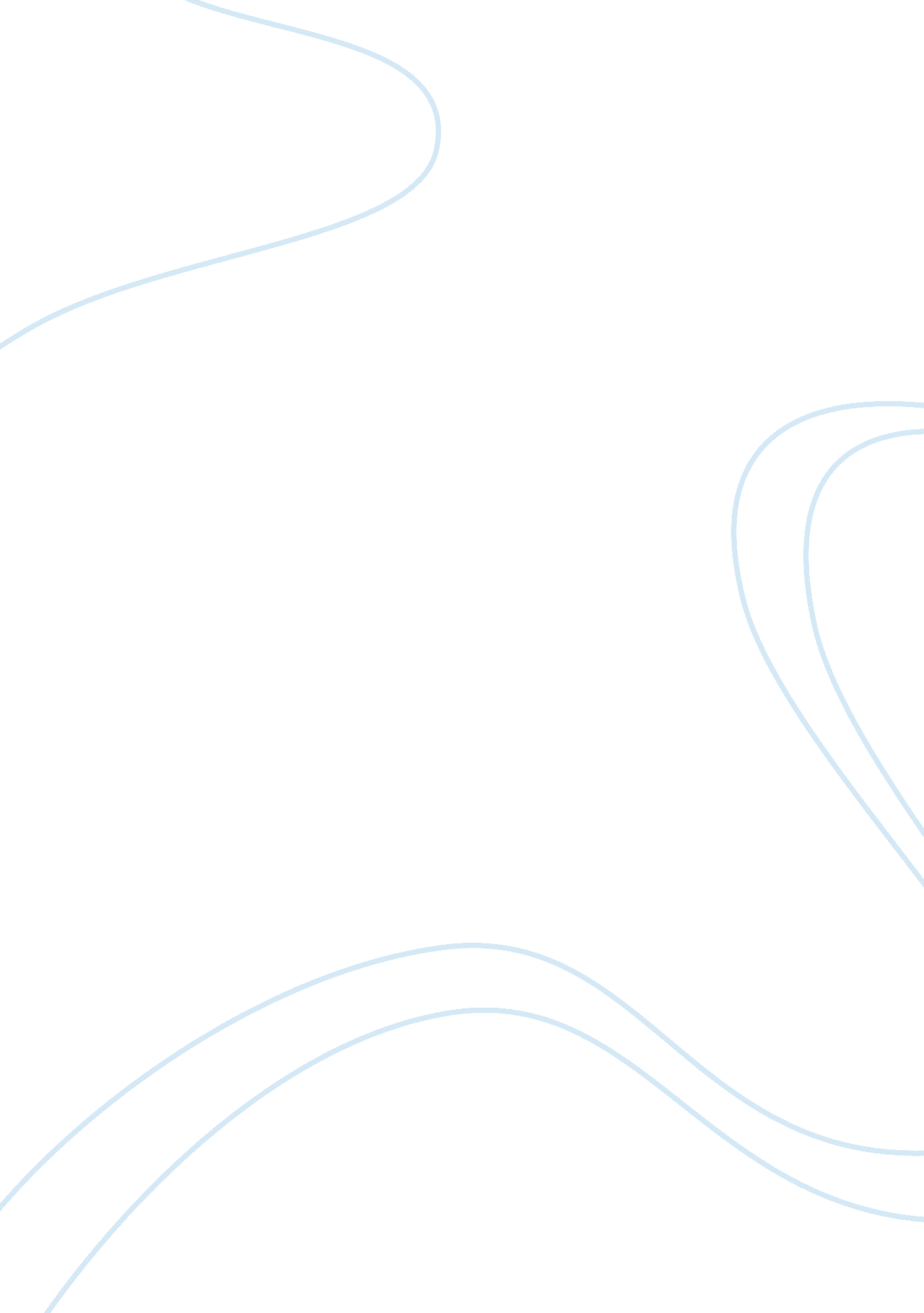 Americans take their education for grantedProfession, Teacher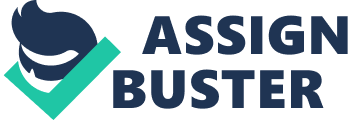 Americans Take Their Education For Granted Americans take their education for granted. Education has become one of the most important aspects of a person's. With seventeen years of formal education, a person can do almost anything he or she wants to do. Yet many in America take this for granted. Some American students today would rather not be in school. They would be much happier at home or going someplace with their friends. Once in school, many students forget why they are there—to get an education. Instead of going to classes, students might cut class or not even show up to school at all. I think our decreasing status as an economic super power can be attributed in part to the effects of this attitude. I believe there are two reasons behind this attitude--the lack of family values and the lack of responsibility taken by some of America's youth. Children often do not understand the value of the education they are receiving. Parents need to drill the importance of an education into their child's head. If children are not made aware of how meaningful school is, chances are they will fail when they are adults. Parents have to instill in their child the discipline and motivation it takes to do well in school. Parents have to teach their children that school always come first. Students need to put school on top of their priority list too. Parents also need to assure that their children understand their own responsibility to get their work done well and handed in on time. But parents can only do so much—ultimately it is the students who have to do the work. Children must learn to accept responsibility for the results of their own actions. Students will sometimes blame the teacher or others if they get bad grades. I have only one response for these students--the teachers aren't the ones responsible for acquiring knowledge. Students must learn that their grades are a direct result of the effort they put in to learn the material. Failure to learn to accept responsibility has often stayed with students after leaving school. This country could be a lot more productive if people accept their own mistakes and move on to address the problems. Many parents may need to parent more and many students have to take more responsibility for their actions. 